King County Emergency Worker Vehicle CertificationAs a King County Emergency Worker volunteer, or parent of an emergency worker volunteer, I may have occasion to drive my personal motor vehicle during the course of missions. I understand that the King County Office of Emergency Management needs to be confident that any motor vehicles used to get to or from missions are in good working condition, and in compliance with all Washington State laws regarding motor vehicles. Note to motorcyclists:  Although Washington state law does not require motorcyclists to have vehicle insurance, all King County Search and Rescue volunteers will be required to maintain current vehicle insurance.I hereby certify that any motor vehicle that I drive in the course of performing, or assisting others in performing, Office of Emergency Management missions will be in good working condition and will comply with all Washington State laws regarding motor vehicles.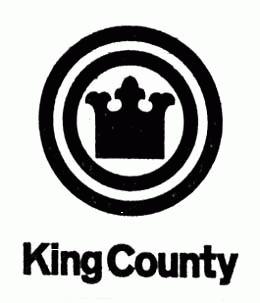 SHERIFF    King County      .  King County Sheriff’s Office, Special OperationsAttn: SAR Coordinator3511 NE 2nd StRenton, WA 98056Tel: (206) 205-8226 Email: sar.coordinator@kingcounty.govSusan L. RahrSheriffOffice of Emergency ManagementDepartment of Executive Services3511 NE 2nd StreetRenton, Washington 98056206-296-3830Office of Emergency ManagementDepartment of Executive Services3511 NE 2nd StreetRenton, Washington 98056206-296-3830SHERIFF    King County      .  King County Sheriff’s Office, Special OperationsAttn: SAR Coordinator3511 NE 2nd StRenton, WA 98056Tel: (206) 205-8226 Email: sar.coordinator@kingcounty.govSusan L. RahrSheriffVehicle Insurance Company:Vehicle Insurance Company:Policy #:Expiration Date:Expiration Date:Expiration Date:Expiration Date:Emergency Worker’s SignatureEmergency Worker’s SignatureEmergency Worker’s SignatureEmergency Worker’s SignatureEmergency Worker’s Signature        Parent’s Signature        (If Emergency Worker is not self-insured)        Parent’s Signature        (If Emergency Worker is not self-insured)        Parent’s Signature        (If Emergency Worker is not self-insured)        Parent’s Signature        (If Emergency Worker is not self-insured)Date SignedDate SignedDate SignedDate SignedDate SignedDate Signed